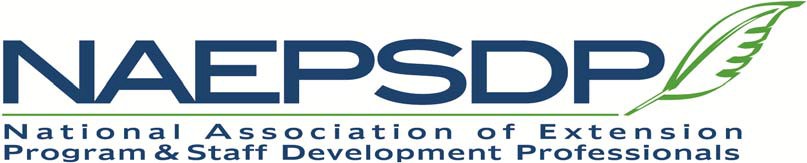 Annual Plan of WorkJanuary 1, 2023 – December 31, 2023To add more lines, place curser after the last box of the last row.   Hit “tab.”  Another row should appear.Committee NameMembershipCommittee MembersCo-Chairs: Brad Sewell & Tearney WoodruffRegional Reps: Adeola Ogunade (NE Rep), Brenda Allen (NCR Rep), Craig Rotter (S Rep), Lendel Narine (W Rep), Latasha Ford (1890s Rep)Members: Ken Jones, Robin Ertz, Kelly Beers, Terrence Wolfork, Diane Mashburn, Pat Wills, Cynthia Wilson-Willis, Mark Petit, Amanda, Rysz, Lisa Kaslon, Teresa McCoy (President), Matt Benge (President-Elect) Meredith Weinstein (Treasurer)Please provide a brief scope of work of the committee.The Membership Committee is responsible for the following:1.  Recruitment of new members   2.  Retention of current members3.  Welcoming of new members4.  Providing new member activities at the national meeting5.  Having exhibits at other appropriate conferences6.  Recruiting members for involvement in presenting webinars, contributing to e-newsletter, and new member profiles.Specific Item to AccomplishResponsibility(Names of people assigned to item)Key Contact(Person who will serve as a key contact for item)Goal Date(Anticipated completion date)Completion Date(to be filled in when completed)Mentors assigned for First-time Conference Attendees(Strategic Plan Goals 3 & 4)Mentors assigned for First-time Conference Attendees(Strategic Plan Goals 3 & 4)Mentors assigned for First-time Conference Attendees(Strategic Plan Goals 3 & 4)Mentors assigned for First-time Conference Attendees(Strategic Plan Goals 3 & 4)Mentors assigned for First-time Conference Attendees(Strategic Plan Goals 3 & 4)Refine and formalize clear expectations of Mentors/MenteesMembership CommitteeKen Jones/ Robin ErtzJulyEncourage current mentors to make mentees aware of Learning and Professional development opportunities within NAEPSDP, to join a committee, and to attend 2023 conferenceCurrent MentorsKen Jones/ Robin ErtzOngoingEncourage new members to contribute to 2023 ConferenceCurrent MentorsKen Jones/ Robin ErtzApril/MayRecruiting and Retention(Strategic Plan Goal 4)Recruiting and Retention(Strategic Plan Goal 4)Recruiting and Retention(Strategic Plan Goal 4)Recruiting and Retention(Strategic Plan Goal 4)Recruiting and Retention(Strategic Plan Goal 4)Promote NAEPSDP membership/activities to colleagues at LGI, professional conferences, list-servs Regional Reps (w/ support from Marketing Committee)Tearney WoodruffOn goingContact lapsed members to encourage them to stay “in good standing”Regional RepsCraig RotterMonthly - JuneRequest that current members contact lapsed members at their institution to encourage them to pay membership before June 30 and provide feedback if not interested in continuing membershipNAEPSDP Members/Regional RepsBrenda AllenJuneConference Activities(Strategic Plan Goal 4)Conference Activities(Strategic Plan Goal 4)Conference Activities(Strategic Plan Goal 4)Conference Activities(Strategic Plan Goal 4)Conference Activities(Strategic Plan Goal 4)Welcome/New Member ReceptionTBDBrad Sewell/Robin Ertz2023 ConferenceFacilitate connections with MentorsTBDBrad Sewell/Robin Ertz2023 ConferencePromote benefits of membership and committee involvement at conference TBDBrad Sewell/Robin Ertz2023 ConferenceAwards and Recognition(Strategic Plan Goal 4)Awards and Recognition(Strategic Plan Goal 4)Awards and Recognition(Strategic Plan Goal 4)Awards and Recognition(Strategic Plan Goal 4)Awards and Recognition(Strategic Plan Goal 4)Edit and open award application. Marketing of awardsTBDTearney WoodruffMarch-AugustCompile nominations and implement review/selection process.TBDTearney WoodruffAugust-OctoberNotify recipients, order awards, and present awards at conference.TBDTearney WoodruffOctober-DecemberBudget Request$5,050 (New Member Reception at 2023 Conference & Awards) 